О внесении изменений в  перечень главных администраторов  доходов бюджета сельского поселения Горьковский сельсовет муниципального района Кушнаренковский  район Республики Башкортостан, а также состава закрепляемых за ними кодов классификации доходов бюджета муниципального района  Кушнаренковский  район  Республики Башкортостан утвержденного Постановленим главы администрации сельского поселения Горьковский сельсовет муниципального района Кушнаренковский район Республики Башкортостан №97 от 21 декабря 2018 года «Об утверждении Перечня главных администраторов  доходов бюджета сельского поселения Горьковский сельсовет муниципального района Кушнаренковский  район Республики Башкортостан»В соответствии с Бюджетным кодексом Российской Федерации, Федеральным законом «О бюджетной классификации Российской Федерации»,                             ПОСТАНОВЛЯЮ:Внести изменения в Перечень главных администраторов  доходов бюджета сельского поселения Горьковский сельсовет муниципального района Кушнаренковский район Республики Башкортостан, а также состава закрепленных за ними кодов классификации доходов бюджета сельского поселения Горьковский сельсовет муниципального района  Кушнаренковский  район  Республики Башкортостан, утвержденного Постановленим главы администрации сельского поселения Горьковский сельсовет муниципального района Кушнаренковский район Республики Башкортостан № 97 от 21декабря 2018 года «Об утверждении Перечня главных администраторов  доходов бюджета сельского поселения Горьковский сельсовет муниципального района Кушнаренковский  район Республики Башкортостан, а также состава закрепляемых за ними кодов классификации доходов бюджета муниципального района  Кушнаренковский  район  Республики Башкортостан», включить следующие коды:2.Контроль за исполнением настоящего постановления оставляю за собой.Глава сельского поселенияГорьковский сельсоветмуниципального районаКушнаренковский район Республики Башкортостан                                                  Д.И.Шарафеевбашkортостан  РеспубликаһыКушнаренко районы муниципаль районыныңгорький ауыл советыауыл биләмәһе башлыгы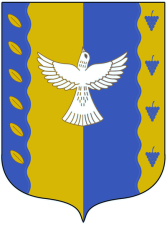 глава сельского поселения ГОРЬКОВСКИЙ  сельсовет  муниципального  района Кушнаренковский районРеспублики  БашкортостанKАРАРKАРАРKАРАРKАРАРKАРАРKАРАРПОСТАНОВЛЕНИЕПОСТАНОВЛЕНИЕПОСТАНОВЛЕНИЕПОСТАНОВЛЕНИЕПОСТАНОВЛЕНИЕПОСТАНОВЛЕНИЕ«12» март2019й№14«12»марта2019г791 2024999910 7231 150Прочие межбюджетные трансферты, передаваемые бюджетам сельских поселений (мероприятия по модернизации систем наружного освещения населенных пунктов Республики Башкортостан)791 2024999910 5497 150Прочие межбюджетные трансферты, передаваемые бюджетам сельских поселений (реализация мероприятий по обеспечению жильем молодых семей)791 2024999910 5675 150Прочие межбюджетные трансферты, передаваемые бюджетам сельских поселений (улучшение жилищных условий граждан, проживающих в сельской местности, в том числе молодых семей и молодых специалистов)791 2024999910 7220 150Прочие межбюджетные трансферты, передаваемые бюджетам сельских поселений (предоставление социальных выплат молодым семьям на приобретение (строительство) жилого помещения)791 2024999910 7221 150Прочие межбюджетные трансферты, передаваемые бюджетам сельских поселений (предоставление социальных выплат молодым семьям при рождении (усыновлении) ребенка (детей)791 2024999910 7222 150Прочие межбюджетные трансферты, передаваемые бюджетам сельских поселений (улучшение жилищных условий граждан, проживающих в сельской местности)